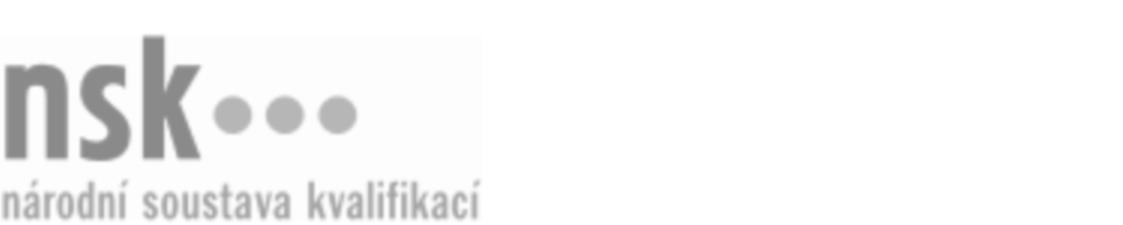 Autorizované osobyAutorizované osobyAutorizované osobyAutorizované osobyAutorizované osobyAutorizované osobyAutorizované osobyAutorizované osobyMontér/montérka slaboproudých metalických sítí (kód: 26-026-H) Montér/montérka slaboproudých metalických sítí (kód: 26-026-H) Montér/montérka slaboproudých metalických sítí (kód: 26-026-H) Montér/montérka slaboproudých metalických sítí (kód: 26-026-H) Montér/montérka slaboproudých metalických sítí (kód: 26-026-H) Montér/montérka slaboproudých metalických sítí (kód: 26-026-H) Montér/montérka slaboproudých metalických sítí (kód: 26-026-H) Montér/montérka slaboproudých metalických sítí (kód: 26-026-H) Autorizující orgán:Autorizující orgán:Ministerstvo průmyslu a obchoduMinisterstvo průmyslu a obchoduMinisterstvo průmyslu a obchoduMinisterstvo průmyslu a obchoduMinisterstvo průmyslu a obchoduMinisterstvo průmyslu a obchoduMinisterstvo průmyslu a obchoduMinisterstvo průmyslu a obchoduMinisterstvo průmyslu a obchoduMinisterstvo průmyslu a obchoduMinisterstvo průmyslu a obchoduMinisterstvo průmyslu a obchoduSkupina oborů:Skupina oborů:Elektrotechnika, telekomunikační a výpočetní technika (kód: 26)Elektrotechnika, telekomunikační a výpočetní technika (kód: 26)Elektrotechnika, telekomunikační a výpočetní technika (kód: 26)Elektrotechnika, telekomunikační a výpočetní technika (kód: 26)Elektrotechnika, telekomunikační a výpočetní technika (kód: 26)Elektrotechnika, telekomunikační a výpočetní technika (kód: 26)Povolání:Povolání:Montér slaboproudých metalických sítíMontér slaboproudých metalických sítíMontér slaboproudých metalických sítíMontér slaboproudých metalických sítíMontér slaboproudých metalických sítíMontér slaboproudých metalických sítíMontér slaboproudých metalických sítíMontér slaboproudých metalických sítíMontér slaboproudých metalických sítíMontér slaboproudých metalických sítíMontér slaboproudých metalických sítíMontér slaboproudých metalických sítíKvalifikační úroveň NSK - EQF:Kvalifikační úroveň NSK - EQF:333333Platnost standarduPlatnost standarduPlatnost standarduPlatnost standarduPlatnost standarduPlatnost standarduPlatnost standarduPlatnost standarduStandard je platný od: 21.10.2022Standard je platný od: 21.10.2022Standard je platný od: 21.10.2022Standard je platný od: 21.10.2022Standard je platný od: 21.10.2022Standard je platný od: 21.10.2022Standard je platný od: 21.10.2022Standard je platný od: 21.10.2022Montér/montérka slaboproudých metalických sítí,  29.03.2024 16:36:29Montér/montérka slaboproudých metalických sítí,  29.03.2024 16:36:29Montér/montérka slaboproudých metalických sítí,  29.03.2024 16:36:29Montér/montérka slaboproudých metalických sítí,  29.03.2024 16:36:29Montér/montérka slaboproudých metalických sítí,  29.03.2024 16:36:29Strana 1 z 2Strana 1 z 2Autorizované osobyAutorizované osobyAutorizované osobyAutorizované osobyAutorizované osobyAutorizované osobyAutorizované osobyAutorizované osobyAutorizované osobyAutorizované osobyAutorizované osobyAutorizované osobyAutorizované osobyAutorizované osobyAutorizované osobyAutorizované osobyNázevNázevNázevNázevNázevNázevKontaktní adresaKontaktní adresa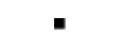 Střední škola technická a obchodní, Olomouc, Kosinova 4Střední škola technická a obchodní, Olomouc, Kosinova 4Střední škola technická a obchodní, Olomouc, Kosinova 4Střední škola technická a obchodní, Olomouc, Kosinova 4Střední škola technická a obchodní, Olomouc, Kosinova 4Kosinova 872, 77200 OlomoucKosinova 872, 77200 OlomoucStřední škola technická a obchodní, Olomouc, Kosinova 4Střední škola technická a obchodní, Olomouc, Kosinova 4Střední škola technická a obchodní, Olomouc, Kosinova 4Střední škola technická a obchodní, Olomouc, Kosinova 4Střední škola technická a obchodní, Olomouc, Kosinova 4Kosinova 872, 77200 OlomoucKosinova 872, 77200 OlomoucMontér/montérka slaboproudých metalických sítí,  29.03.2024 16:36:29Montér/montérka slaboproudých metalických sítí,  29.03.2024 16:36:29Montér/montérka slaboproudých metalických sítí,  29.03.2024 16:36:29Montér/montérka slaboproudých metalických sítí,  29.03.2024 16:36:29Montér/montérka slaboproudých metalických sítí,  29.03.2024 16:36:29Strana 2 z 2Strana 2 z 2